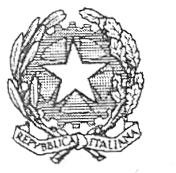 ISTITUTO COMPRENSIVO CORTONA 1PASQUA 2021SI COMUNICA CHE TUTTE LE LEZIONI SARANNO SOSPESE DAL 1 APRILE 2021 AL 6 APRILE 2021 (compresi)==================L’UFFICIO DI SEGRETERIA RIMARRA’ CHIUSO NEL GIORNO DI SABATO 3 APRILE 